令和２年度 公認地区形審判員 審査会・講習会実　施　要　項１．日　　時　　　令和３年３月１３日（土）　　午前８時３０分 受付 午前９時１０分～午後３時　　　　　　　　※　令和３年１月１７日（日）実施予定でした講習会の延期日程になります。　　　　　　　　　　こちらの講習会に関して、申し込みは終了しています。２．会　　場    　岩崎学園　横浜デジタルアーツ専門学校　〒222-0033　神奈川県横浜市港北区新横浜3-22-17　℡045-474-5911ＪＲ新幹線・横浜線・市営地下鉄新横浜駅徒歩７分※駐車場はありません３．日　　程　　　※コロナ禍対応による時間変更等の可能性あり（下記、試験終了者は流れ解散）　　　　　　　　 ９：００～　９：２０　　受　　　付　　　　　　　 　９：２０～　９：３０　　開　講　式　　　　　　　　 ９：３０～１２：００　　形審判規定の講義および実技（指定形の演武に対して、減点加点とその理由説明）　　　　　 　  １２：００～１２：３０    実技試験                      　　　      　　（競技者の演武する指定形を審判し、得点を表示回答）１２：３０～１３：３０    昼    食　（各自用意の事）　　　　　 　　１３：３０～１５：３０    学科試験　　　　　　　 １６：００　　　　　　　　閉会（予定）※　今年度より新規合格者はＢ級認定となる※　今年度の地区形審判員Ａ級試験は行わない４．受 講 料  　新　 規　２０，０００円（合格者は後日、規定の登録料を全空連に納付）              　更　 新　２５，０００円（新規会員証発行手数料５００円を含む）５．対 象 者  （１）新規・更新とも、（公財）全日本空手道連盟の会員登録済みの者とする。※更新者はリモート更新とし、会場来場者は新規受審者のみとする（コロナ禍対応）※更新者の規定講習は動画配信サイトを視聴し更新講習代替とする更新者へは当日の規定講習資料の送付と当日の動画データを配信（YouTube・URL閲覧制限・閲覧期限付き)致しますので必ず聴講して下さい。尚、講習会資料と動画配信期限及びURL情報は講習会終了後に連絡させて頂きます。　（２）新規受講者は、次の基準を満たし、各都県連盟の推薦する者とする。              　　① 公認段位　５段以上              　　② 審 判 歴　都道府県（形）審判員資格取得後３年以上              　　③ 技術資格　地区組手審判員資格のほかに、JSPO公認コーチ2・3・4（コーチ1は不可）資格保持者              　　④ 年　　齢　満３５歳以上（審査日当日現在）（３）当該更新の対象者は、次のとおりとする。              　　① 現在の有効期限が、2021年3月31日の者              　　② 現在の有効期限が、2022年3月31日の者６．申込方法　（１）受講・受審希望者は、別紙「申込書」を作成し、受講料(審査料)を添えて各市郡連盟・団体にお申し込みください。特に新規受講者は「返信用封筒（長形３号 84円切手貼付 返信先住所を明記）」を添付することを忘れないでください。（２）各市郡連盟・団体は、提出された「申込書」と別紙「新規受講者一覧表」及び「更新者一覧表」「集計計算書」を作成のうえ、一括して、埼玉県県空手道連盟　審判委員会　宛てにお申し込みください。併せて、「新規受講者及び更新者一覧表」データをメールに添付して送信してください。なお、受講料（審査料）は、振込みとしますので振込手数料は、各市郡連盟・団体で負担してください。７．送付・問合先　 〒３５２－００１２埼玉県新座市畑中１－１０－５７－８１８埼玉県空手道連盟　審判委員会事務局　渡辺　有二　宛　　　　　　　　　　　「受審申請者名簿」データ送信先アドレスyw_skf_referee_committee@yahoo.co.jp（問合先：０９０－４３７７－７０８２）８．振 込 先　　　埼玉りそな銀行　杉戸支店     　口座番号 ：普通　４０８３５５８口座名義 ：埼玉県空手道連盟審判委員会９．申込期限　　　令和２年１２月２４日（木）必着10．携 行 品 　 （１）審判服、審判シューズ着用・審判競技規定・筆記用具・全空連会員証・身分を証明できるもの（免許証等）（２) 健康管理チェックシート及び連絡先等確認用紙11．そ の 他     （１）ゴミの持ち帰りにご協力をお願いします。（２）宿泊の斡旋はしませんので、必要な方は各自予約をお願いします。（３）昼食準備は各自（会場でのごみ捨て厳禁・ゴミは持ち帰りの事）12.確認事項　　　埼玉県連審判委員会事務局に郵送にて提出していただきたいもの（１）受講者全員分の講習・審査会申込書（２）新規受講者及び更新者一覧表（３）集計計算書（４）ATMの利用明細書(写し)　又は　振込み証明書　等13.会場案内     〇ＪＲ新幹線・横浜線　新横浜駅
横浜市営地下鉄線　新横浜駅
JR新幹線、横浜線・横浜市営地下鉄線とも、新横浜駅下車徒歩７分
市営地下鉄８番出口から徒歩５分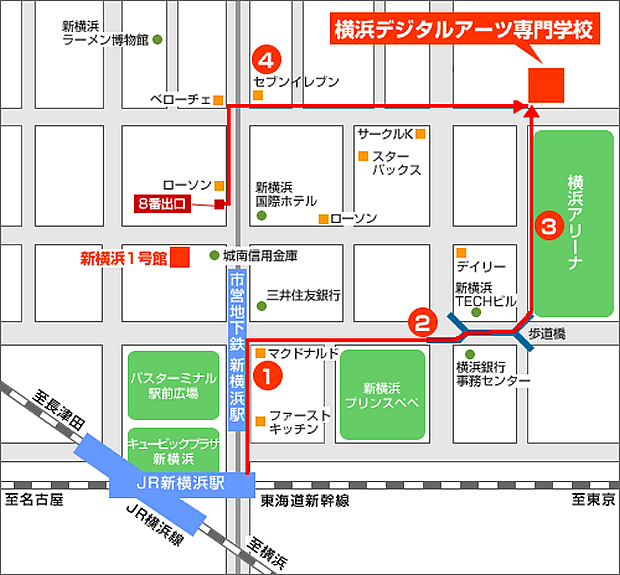 